Бушуйская основная школа — филиал муниципального бюджетного общеобразовательного учреждения «Кириковская средняя школа»Рабочая   программа по предмету «Второй иностранный язык (немецкий)» для 7 класса Бушуйской основной школы — филиала муниципального бюджетного общеобразовательного учреждения «Кириковская средняя школа»Количество часов в неделю – 1Количество часов в год – 35 ч.Составила:  Цитцер Л.А. учитель первой квалификационной категории  2022-2023г.Пояснительная записка.Настоящая рабочая программа  по предмету «Второй иностранный язык(немецкий)» для учащихся 7 класса составлена на основании учебного плана 6-9 классов Бушуйской основной школы – филиала муниципального бюджетного общеобразовательного учреждения «Кириковская средняя школа» на  2022-2023 учебный год в режиме пятидневной рабочей недели от 31.08.2022, основной образовательной программы основного общего образования муниципального бюджетного общеобразовательного учреждения «Кириковская средняя школа» от 07.03.2019 года, утвержденной приказом по учреждению № 71-од, федерального государственного образовательного стандарта основного общего образования, утвержденного Приказом Министерства образования и науки Российской Федерации от 17.12.2010 № 1897, устава школы, Положения о формах, периодичности и порядке проведения промежуточной аттестации учащихся муниципального бюджетного общеобразовательного учреждения «Кириковская средняя школа», положения о рабочей программе педагога  муниципального бюджетного общеобразовательного учреждения «Кириковская средняя  школа» реализующего предметы, курсы и дисциплины общего образования от 30 мая 2019 года.	Содержание данной рабочей программы составлено на основе Примерной программы по немецкому языку для 6 класса по учебнику М.М. Аверин, Е.Ю. Гуцалюк, Е.Р. Харченко, издательство: -М.: Просвещение, 2013Планируемые результаты освоения учебного предмета «Второй иностранный язык (немецкий)»Личностные результаты освоения основной образовательной программы основного общего образования представляют собой: ценностные ориентации; личностные установки, основанные на внутренней позиции; качества обучающегося, составляющие его устойчивые личностные характеристики. Их развитие происходит в единстве учебной и воспитательной деятельности образовательной организации в соответствии с традиционными российскими социокультурными и духовно-нравственными ценностями, принятыми в обществе правилами и нормами поведения и способствует процессам самопознания, самовоспитания и саморазвития. Личностные результаты включают:Личностные результаты, отражающие сформированность у обучающихся социально значимых представлений:- о взаимосвязи человека с природной и социальной средой;-о свободе и ответственности личности в условиях личного и общественного пространства, о правилах межличностных отношений;- о субъективном и историческом времени в сознании человека;- о чувстве личности;-об обществе и его членах, о роли различных социальных институтов в жизни человека;- об основных правах, свободах и обязанностях гражданина демократического общества, о социальных нормах, основанных на гуманизме, терпимости, дружбе между народами;- о положительном влиянии богатого духовного мира на личность человека, его трудовую деятельность и выбор профессии; о необходимости соблюдения правил безопасности, в том числе кибербезопасности, для сохранения жизни, физического, психического и социального здоровья;- о научной картине мира, раскрывающей основные закономерности развития природы и общества;-о художественно-эстетической картине мира как отражении субъективного его восприятия в произведениях искусства;- о роли искусства в жизни общества и каждого его члена, о значимости художественной культуры народов России и стран мира.Метапредметные результаты освоения ООПСтандарт устанавливает требования к метапредметным результатам, включающим:- освоенные обучающимися межпредметные понятия и универсальные учебные действия (познавательные, коммуникативные, регулятивные), способность их использовать в учебной, познавательной и социальной практике;- готовность к самостоятельному планированию и осуществлению учебной деятельности и организации учебного сотрудничества с педагогами и сверстниками, к участию в построении индивидуальной образовательной траектории;- овладение навыками работы с информацией.Метапредметные результаты освоения основной образовательной программы основного общего образования должны отражать: 1) овладение познавательными универсальными учебными действиями: - переводить практическую задачу в учебную;- формулировать учебно-познавательную задачу, обосновывать ее учебными потребностями и мотивами, выдвинутыми проблемами и предположениями;- самостоятельно составлять алгоритм (или его часть), конструировать способ решения учебной задачи, оценивать его целесообразность и эффективность, учитывать время, необходимое для решения учебной задачи;- выбирать методы познания окружающего мира (в том числе наблюдение, исследование, опыт, проектная деятельность) в соответствии с поставленной учебной задачей;- осуществлять анализ требуемого содержания, представленного в письменном источнике, диалоге, дискуссии, различать его фактическую и оценочную составляющую;- проводить по самостоятельно составленному плану опыт, эксперимент, небольшое исследование по установлению особенностей объекта изучения, причинно-следственных связей и зависимостей объектов между собой;- формулировать обобщения и выводы по результатам проведенного наблюдения, опыта, исследования, использовать базовые межпредметные понятия и термины, отражающие связи и отношения между объектами, явлениями, процессами окружающего мира;- презентовать полученные результаты опытной, экспериментальной или исследовательской деятельности;- осуществлять логические операции по установлению родовидовых отношений, ограничению понятия, группировке понятий по объему и содержанию, перехода от видовых признаков к родовому понятию, от понятия с меньшим объёмом к понятию с большим объёмом;- выделять и структурировать признаки объектов (явлений) по заданным существенным основаниям;- устанавливать существенный признак классификации, основания для сравнения; критерии проводимого анализа;- распознавать ложные и истинные суждения, делать умозаключения по аналогии;- приводить аргументы, подтверждающие собственное обобщение, вывод с учетом существующих точек зрения;- использовать знаково-символические средства для представления информации и создания несложных моделей изучаемых объектов; - преобразовывать предложенные модели в текстовый вариант представления информации, а также предложенную текстовую информацию в модели (таблица, диаграмма, схема);2) овладение регулятивными универсальными учебными действиями:- самостоятельно планировать деятельность (намечать цель, создавать алгоритм, отбирая целесообразные способы решения учебной задачи);- оценивать средства (ресурсы), необходимые для решения учебнопознавательных задач;- осуществлять контроль результата (продукта) и процесса деятельности (степень освоения способа действия) по заданным и (или) самостоятельно определенным критериям;- вносить коррективы в деятельность на основе новых обстоятельств, измененных ситуаций, установленных ошибок, возникших трудностей;- предвидеть трудности, которые могут возникнуть при решении данной учебной задачи;- объяснять причины успеха (неудач) в деятельности;- владеть умениями осуществлять совместную деятельность (договариваться, распределять обязанности, подчиняться, лидировать, контролировать свою работу) в соответствии с правилами речевого этикета;- оценивать полученный совместный результат, свой вклад в общее дело, характер деловых отношений, проявлять уважение к партнерам по совместной работе, самостоятельно разрешать конфликты;- осуществлять взаимоконтроль и коррекцию процесса совместной деятельности;-устранять в рамках общения разрывы в коммуникации, обусловленные непониманием/неприятием со стороны собеседника задачи, формы или содержания диалога;3) овладение коммуникативными универсальными учебными действиями:- владеть смысловым чтением текстов разного вида, жанра, стиля с целью решения различных учебных задач, для удовлетворения познавательных запросов и интересов – определять тему, главную идею текста, цель его создания;- различать основную и дополнительную информацию, устанавливать логические связи и отношения, представленные в тексте; - выявлять детали, важные для раскрытия основной идеи, содержания текста;- участвовать в учебном диалоге – следить за соблюдением процедуры обсуждения, задавать вопросы на уточнение и понимание идей друг друга;- сопоставлять свои суждения с суждениями других участников диалога;- определять жанр выступления и в соответствии с ним отбирать содержание коммуникации;- учитывать особенности аудитории;- определять содержание выступления в соответствии с его жанром и особенностями аудитории;- соблюдать нормы публичной речи и регламент;- адекватно теме и ситуации общения использовать средства речевой выразительности для выделения смысловых и эмоциональных характеристик своего выступления;4) овладение навыками работы с информацией:- самостоятельно формулировать основания для извлечения информации из источника (текстового, иллюстративного, графического), учитывая характер полученного задания; - характеризовать, оценивать источник в соответствии с задачей информационного поиска;- находить требуемый источник с помощью электронного каталога и поисковых систем Интернета;- сопоставлять информацию, полученную из разных источников; - выбирать, анализировать, ранжировать, систематизировать и интерпретировать информацию различного вида, давать оценку ее соответствия цели информационного поиска;- распознавать достоверную и недостоверную информацию: реализовывать предложенный учителем способ проверки достоверности информации;- определять несложную противоречивую информацию, самостоятельно находить способы ее проверки;- подбирать иллюстративную, графическую и текстовую информацию в соответствии с поставленной учебной задачей; - участвовать в коллективном сборе информации (опрос, анкетирование), группировать полученную информацию в соответствии с предложенными критериями;- соблюдать правила информационной безопасности в ситуациях повседневной жизни и при работе в сети Интернет.Предметные результаты освоения учебного предмета «Второй иностранный язык» на уровне основного общего образования ориентированы на применение знаний, умений и навыков в учебных ситуациях и реальных жизненных условиях и должны отражать сформированность иноязычной коммуникативной компетенции на элементарном уровне (А1+) в совокупности ее составляющих – речевой, языковой, социокультурной, компенсаторной, учебно-познавательной. Предметные результаты должны обеспечивать:1) сформированность умений говорения:уметь вести разные виды диалога (этикетный, побудительный, диалог-расспрос, комбинированный диалог), в рамках освоенного предметного содержания речи в стандартных ситуациях неофициального и официального общения, со зрительными и (или) вербальными опорами, с соблюдением норм речевого этикета, принятых в стране изучаемого языка (до 5 реплик со стороны каждого обучающегося);создавать разные виды монологических высказываний (описание, в том числе характеристика; повествование) со зрительными и (или) вербальными опорами в рамках указанного предметного содержания речи (7–9 фраз);устно излагать основное содержание прочитанного/прослушанного текста (7–9 фраз);устно представлять результаты выполненной проектной работы (7–9 фраз);2) сформированность умений аудирования:воспринимать на слух и понимать основное содержание, а также нужную/интересующую/запрашиваемую информацию в несложных аутентичных текстах, содержащих некоторые неизученные языковые явления (время звучания текста/текстов для аудирования – до 1,5 минуты);3) сформированность умений чтения (смыслового чтения):читать про себя и понимать несложные аутентичные тексты разных жанров и стилей, содержащие отдельные неизученные языковые явления, с различной глубиной проникновения в их содержание в зависимости от поставленной коммуникативной задачи: с пониманием основного содержания, с пониманием нужной/запрашиваемой информации (объем текста/текстов для чтения: 400–500 слов);4) сформированность умений письменной речи:составлять план прочитанного/прослушанного текста;заполнять анкеты и формуляры, сообщая о себе основные сведения, в соответствии с нормами, принятыми в стране/странах изучаемого языка;писать личное письмо (в том числе электронное) в ответ на письмо-стимул, соблюдая речевой этикет, принятый в стране/странах изучаемого языка (объем письма до 90 слов);создавать небольшие письменные высказывания, с опорой на план, картинку, таблицу и (или) прочитанный/прослушанный текст (объем высказывания до 90 слов);письменно представлять результаты выполненной проектной работы (объем высказывания до 90 слов);5) овладение фонетическими, орфографическими и пунктуационными навыками:различать на слух и адекватно, без фонематических ошибок, ведущих к сбою коммуникации, произносить слова с правильным ударением и фразы с соблюдением их ритмико-интонационных особенностей, в том числе правила отсутствия фразового ударения на служебных словах;владеть правилами чтения и осмысленно читать вслух небольшие аутентичные тексты, построенные в основном на изученном языковом материале с соблюдением правил чтения и соответствующей интонации;применять правила орфографии в отношении изученного лексико-грамматического материала; владеть навыками использования точки, вопросительного и восклицательного знаков в конце предложения;запятой при перечислении; пунктуационного оформления личного письма (в том числе электронного);6) сформированность знания/понимания основных значений изученных лексических единиц (слов, словосочетаний, речевых клише); основных способов словообразования (аффиксация, словосложение, конверсия); особенностей структуры простых и сложных предложений и различных коммуникативных типов предложений изучаемого иностранного языка; признаков изученных грамматических явлений (с учетом изучаемого языка: видо-временных форм глаголов, модальных глаголов и их эквивалентов, артиклей, имен существительных, имен прилагательных и наречий, местоимений, числительных, предлогов);7) овладение навыками употребления изученных лексических единиц (слов, словосочетаний, речевых клише), основных морфологических форм и синтаксических конструкций в коммуникативно-значимом контексте, а также навыками образования родственных слов с использованием аффиксации, словосложения, конверсии;8) сформированность социокультурных знаний и умений:знать/понимать речевые различия в ситуациях официального и неофициального общения в рамках предметного содержания речи для 5–9 классов и использовать лексико-грамматические средства с учетом этих различий;знать/понимать и использовать в устной и письменной речи наиболее употребительную тематическую фоновую лексику и реалии страны/стран изучаемого языка в рамках указанного предметного содержания речи (основные национальные праздники, проведение выходных дней, этикетные особенности посещения гостей, традиции в питании);иметь элементарные представления о различных вариантах изучаемого иностранного языка;иметь базовые знания о социокультурном портрете и культурном наследии родной страны и стран изучаемого языка;уметь называть родную страну и страны изучаемого языка, их столицы на изучаемом языке; уметь кратко представить Россию и свою малую родину;уметь проявлять уважение к иной культуре и соблюдать нормы вежливости в межкультурном общении;уметь оказывать помощь зарубежным гостям в ситуациях повседневного общения;9) овладение компенсаторными умениями:использовать при говорении переспрос; при чтении и аудировании – языковую догадку, тематическое прогнозирование содержания, игнорирование информации, не являющейся необходимой для понимания основного содержания и нужной/интересующей/запрашиваемой информации;10) овладение специальными учебными умениями:использовать словари и справочники, в том числе электронные;осуществлять информационную переработку иноязычных текстов с их помощью;участвовать в проектной деятельности, в том числе межпредметного характера, требующей использования многоязычных источников информации и информационно-коммуникационных технологий;11) приобретение опыта практической деятельности в повседневной жизни:участвовать в учебно-исследовательской (в том числе проектной) деятельности предметного и межпредметного характера с использованием иноязычных материалов и применением информационно-коммуникационных технологий; достигать взаимопонимания в процессе устного и письменного общения с носителями иностранного языка;знакомить представителей других стран с культурой своей страны.Требования к предметным результатам освоения учебного предмета «Иностранный язык», выносимым на промежуточную аттестациюПредметные результаты освоения третьего года обучения учебного предмета «Иностранный язык» должны отражать сформированность умений:1) Коммуникативные умения- общаться в устной и письменной форме, используя рецептивные и продуктивные виды речевой деятельности в рамках следующего тематического содержания речи:Моя семья. Мои друзья. Внешность и характер. Обязанности по дому.Свободное время современного подростка. Досуг и увлечения (чтение, кино, театр, музей, спорт, музыка). Переписка с зарубежными сверстниками. Виды отдыха. Покупки (одежда, обувь и продукты питания).Здоровый образ жизни. Режим труда и отдыха. Фитнес. Сбалансированное питание. Посещение врача.Школа. Школьная жизнь, изучаемые предметы, любимый предмет, школьные кружки и секции, посещение школьной библиотеки/ресурсного центра. Каникулы в различное время годаОкружающий мир. Климат. Погода. Флора и фауна. Жизнь в городе /в сельской местности. Описание родного города/села.Средства массовой информации. Телевидение. Журналы. Интернет.Родная страна и страна/страны изучаемого языка. Их географическое положение, столицы и крупные города; достопримечательности; культурные особенности (национальные праздники, традиции, обычаи). Путешествия по России и зарубежным странам.Выдающиеся люди родной страны и страны/стран изучаемого языка. Ученые, писатели, поэты, спортсмены.Говорение- вести комбинированный диалог, включающий различные виды диалога, (диалог этикетного характера, диалог-побуждение к действию, диалог-расспрос), с опорой на картинки, фотографии и (или) ключевые слова, речевые ситуации в стандартных ситуациях неофициального общения с соблюдением норм речевого этикета, принятых в стране/странах изучаемого языка (объем до 6 реплик со стороны каждого собеседника);- создавать устные связные монологические высказывания с использованием основных коммуникативных типов речи (описание/ характеристика, повествование/сообщение) в рамках тематического содержания речи с опорой на картинки, фотографии, таблицы и (или) ключевые слова, план, вопросы (объем до 8–9 фраз);- передавать основное содержание прочитанного/прослушанного текста с опорой и без опоры на картинки, фотографии, таблицы и (или) ключевые слова, план, вопросы (объем до 8–9 фраз);- представлять результаты выполненной проектной работы (объем до 8–9 фраз).Аудирование- воспринимать на слух и понимать с использованием языковой и контекстуальной догадки и игнорированием незнакомых слов звучащие до 1,5 минут несложные аутентичные тексты с разной глубиной проникновения в их содержание в зависимости от поставленной коммуникативной задачи: с пониманием основного содержания, с пониманием нужной/запрашиваемой информации.Тексты для аудирования: высказывания собеседников в ситуациях повседневного общения; диалог (беседа); сообщение информационного характера; рассказ.Чтение- читать про себя и понимать с использованием языковой и контекстуальной догадки и игнорированием незнакомых слов несложные аутентичные тексты разных жанров и стилей с разной глубиной проникновения в их содержание в зависимости от поставленной коммуникативной задачи: с пониманием основного содержания (в том числе, определять последовательность главных фактов/событий), с пониманием нужной/запрашиваемой информации, с полным и точным пониманием информации, представленной в тексте в эксплицитной (явной) форме (объем текста/текстов для чтения – 300–350 слов);- читать нелинейные тексты (таблицы, диаграммы и т.д.) и понимать представленную в них информацию.Тексты для чтения: отрывок из художественного произведения, в том числе рассказа; отрывок из статьи научно-популярного характера; сообщение информационного характера; интервью; текст прагматического характера, в том числе объявление, кулинарный рецепт, меню; сообщение личного характера.Письменная речь- писать электронное сообщение личного характера, соблюдая речевой этикет, принятый в стране/странах изучаемого языка (объем до 80 слов); - создавать небольшое письменное высказывание с опорой на образец, план, картинку, таблицу (объем высказывания до 80 слов).2) Языковые знания и навыки- правильно писать изученные слова;- правильно расставлять знаки препинания;- пунктуационно правильно оформлять электронное сообщение личного характера, соблюдая речевой этикет, принятый в стране/странах изучаемого языка;- различать на слух и адекватно, без ошибок, ведущих к сбою в коммуникации, произносить слова и ритмические группы с соблюдением правил enchaînement и liaison (для изучающих французский язык), правильного ударения и фразы с соблюдением основных ритмико-интонационных особенностей, в том числе правила отсутствия фразового ударения на служебных словах; - читать новые слова согласно основным правилам чтения;- читать вслух небольшие аутентичные тексты, построенные на изученном языковом материале, с соблюдением правил чтения и соответствующей интонацией, демонстрирующей понимание текста (объем текста/текстов для чтения вслух – 100 слов).Тексты для чтения вслух: сообщение информационного характера; отрывок из статьи научно-популярного характера; диалог бытового характера;- распознавать в звучащем и письменном тексте 1000 лексических единиц и правильно употреблять в устной и письменной речи 900 лексических единиц, обслуживающих ситуации общения в рамках тематического содержания, с соблюдением существующей нормы лексической сочетаемости;- распознавать и употреблять в устной и письменной речи изученные многозначные лексические единицы, синонимы, антонимы, наиболее частотные фразовые глаголы;- распознавать и употреблять в устной и письменной речи различные средства связи для обеспечения целостности высказывания;Немецкий язык- распознавать и образовывать родственные слова с использованием основных способов словообразования: имен существительных при помощи суффикса: -schaft; префикса Un-; сложных существительных путем соединения прилагательного и существительного (die Kleinstadt);- понимать новые лексические единицы с опорой на языковую и контекстуальную догадки по контексту, по сходству с русским/родным языком, по словообразовательным элементам в прослушанном/прочитанном тексте;- распознавать и употреблять в устной и письменной речи изученные морфологические формы и синтаксические конструкции немецкого языка в рамках отобранного тематического содержания в соответствии с решаемой коммуникативной задачей: предложения с неопределенно-личным местоимением man, в том числе с модальными глаголами;сложносочиненные предложения с наречиями darum, deshalb;сложноподчиненные предложения: дополнительные – с союзом dass, причины – с союзом weil, условия – с союзом wenn; предложения с глаголами, требующими после себя частицу zu и инфинитив; модальные глаголы в Präteritum; отрицания kein, nicht, doch; количественныечислительные для обозначения больших чисел (до 1 000 000).3) Социокультурные знания и умения- использовать отдельные социокультурные элементы речевого поведенческого этикета в стране/странах изучаемого языка в рамках тематического содержания (в ситуациях общения, в том числе «В городе», «Проведение досуга», «Во время путешествия»);- понимать и использовать наиболее употребительную тематическую фоновую лексику и реалии в рамках тематического содержания;- оформлять электронное сообщение личного характера в соответствии с нормами неофициального общения, принятыми в стране/странах изучаемого языка;- кратко представлять родную страну и страну/страны изучаемого языка (культурные явления; наиболее известные достопримечательности, в том числе Москвы и Санкт-Петербурга, своего региона/города/села/деревни; выдающиеся люди: ученые, писатели, поэты, спортсмены).4. Тематическое планирование указанием количества часов на освоение каждой темы.Необходима коррекция расписания  в мае 2023 года на 2 часа5. Список литературы, используемый при оформлении рабочей программы1) Немецкий язык. Второй иностранный язык. 7 класс: учеб.для общеобразоват.организаций / М.М. Аверин, Ф. Джин, Л. Рорман, М. Збранкова. – М.: Cornelsen: Просвещение, 2021. – (Горизонты).СОГЛАСОВАНО:Заместитель директора по учебно-воспитательной работе Сластихина Н.П._______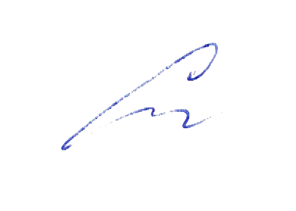 «31» августа 2022года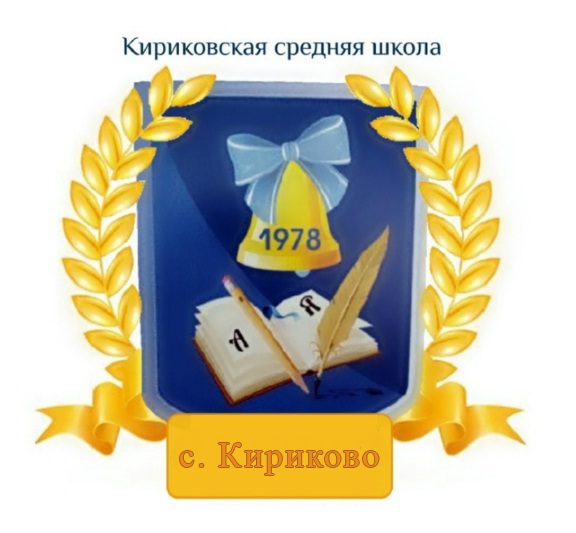 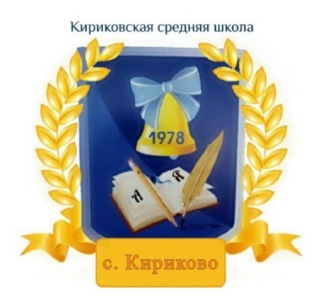 УТВЕРЖДАЮ:Директор муниципального бюджетного общеобразовательного учреждения «Кириковская средняя школа»_________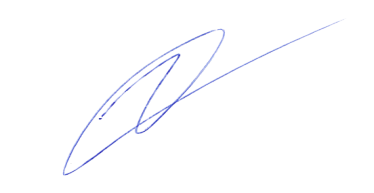 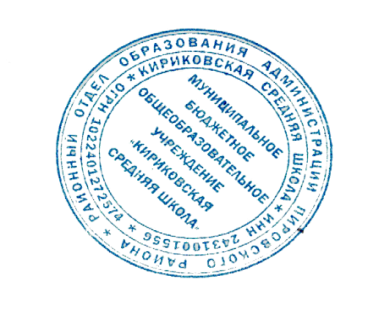 Ивченко О.В.«31» августа 2022 года№ учебной недели, № урока№ учебной недели, № урокаНазвание раздела, темы урокаКоличество часов, отводимых на освоение каждой темыДата11Вводный урок. ТБ. Каникулы. Погода15.0922Каникулы в России112.0933Гора Менх, Швейцария119.0944Читаем о летнем отдыхе. Перфект.126.0955Как прошло мое лето13.1066Обобщающий урок по разделу №1110.1077Мечты. Профессии117.1088Мечты. Профессии124.1099Профессии. Кем бы я хотел стать17.111010Обобщающий урок по разделу №2.114.111111Профессиональная практика. Профессиональное образование121.111212Стресс128.111313Планы на будущее15.121414Друзья и подруги. Качества личности112.121515Сравнительная степени. Комплименты119.121616Дружба126.121717Контрольная работа №1 «Будущее» Диктант19.011818Работа над ошибками. Электрические приборы. Средства коммуникации116.011919Интервью с Лизой. Модальные глаголы123.012020Телеканалы и радиостанции. Служба спасения130.012121Ваша телепрограмма на немецком языке16.022222Изображения и звуки113.022323Мое самочувствие120.022424Школа К. Штреля в Марбурге. Интервью с ученицей Ориентация и способность к передвижению.127.022525Взаимоотношение в интернате16.032626Уладить спор – найти компромисс. Взаимоотношения113.032727Взаимоотношения120.032828Что тебе нравится?13.042929Прилагательное перед существительным после неопределенного артикля.110.043030Покупки117.043131Ваши предположения - описываем подростка. Какое сегодня число? Важные дни. Даты.124.043232Промежуточная аттестация115.053333Итоговая контрольная работа122.053434Работа над ошибками. Игра-викторина «Я знаю немецкий язык»13535Подробнее о себе1